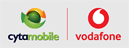 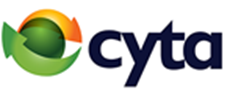 Ημερ: 17/3/2022Η παρούσα Περίληψη Συμβολαίου παρουσιάζει τα κύρια στοιχεία της προσφερόμενης υπηρεσίας, όπως απαιτείται από την ευρωπαϊκή νομοθεσία.Επιτρέπει τη σύγκριση μεταξύ προσφορών.Πλήρης πληροφόρηση σχετικά με την προσφερόμενη υπηρεσία περιλαμβάνεται σε άλλα έγγραφα.Μέγιστη Διαθέσιμη Ταχύτητα Δικτύου χωρίς περιορισμούςΜε την πιο πάνω 24μηνη τιμή/ συνδρομή παρέχεται στον πελάτη η δυνατότητα επιλογής δυο (2) συσκευών σε ειδική τιμή, χωρίς αρχική καταβολή επιπρόσθετου ποσού. Την 1η συσκευή ο πελάτης θα την λάβει κατά την υπογραφή της 24μηνης δέσμευσης και δεσμεύεται να την εξοφλήσει εντός 12μηνών, ενώ την 2η συσκευή ο πελάτης μπορεί να την λάβει μετά το πέρας των 12 μηνών (σύμφωνα με την ημερομηνία παροχής), νοουμένου ότι ο πελάτης, παραμένει ενεργός στο πρόγραμμα, δεν υπάρχουν καθυστερημένες οφειλές και θα εξοφλήσει τη δεύτερη συσκευή μέχρι το υπόλοιπο της λήξης της παρούσας 24μηνης δέσμευσης του.4. Ανανέωση: Μετά τους 24 μήνες και νοουμένου ότι δεν ανανεωθεί ή δεν επιλεγεί από τον πελάτη νέο Πρόγραμμα με ή χωρίς δόση για συσκευή, θα συνεχίσει να ισχύει το ίδιο Πρόγραμμα BLACK, χωρίς χρονική δέσμευση με συνδρομή €65/ μήνα.5. Τερματισμός: Σε περίπτωση πρόωρου τερματισμού η χρέωση είναι €25. Αν παραχωρήθηκε συσκευή με δόσεις τότε ο πελάτης πρέπει να καταβάλει και τις υπολειπόμενες δόσεις. 6. Χαρακτηριστικά Υπηρεσίας για χρήστες με αναπηρία: Πελάτες με προβλήματα Ακοής : 150 Λεπτά Δωρεάν Βιντεοκλήσεις. ‘Ατομα με τύφλωση: Δεν χρεώνονται οι κλήσεις  προς το 11892 (πληροφορίες καταλόγου) από ένα συγκεκριμένο σταθερό τηλέφωνο και ένα κινητό τηλέφωνο Πρ.Συμβολαίου ανά δικαιούχο.7. Άλλες σχετικές πληροφορίες: Για νομικά πρόσωπα, η μηνιαία συνδρομή του Προγράμματος διαμορφώνεται με βάση τα εκάστοτε εκπτωτικά σχέδια που βρίσκονται σε ισχύ όπως αυτά περιγράφονται στην ιστοσελίδα www.cyta.com.cy/mobile. Η επιλογή Προγράμματος BLACK με συσκευή προϋποθέτει τη δέσμευση διατήρησης του προγράμματος για 24 συνεχείς μήνες, από την ημερομηνία παροχής καθώς και εξόφληση του μηνιαίου λογαριασμού μέσω Τραπεζικής Εντολής  Άμεσης Χρέωσης.          Η Cyta θα ειδοποιεί τον Συνδρομητή τουλάχιστον ένα (1) μήνα πριν από την ημερομηνία εφαρμογής νέων τελών και για το δικαίωμά του για τερματισμό σύμφωνα με τον Όρο 13.5 της Γενικής Σύμβασης Παροχής Ηλεκτρονικών Επικοινωνιών.Περισσότερες πληροφορίες: https://www.cyta.com.cy/black Όλες οι αναφερόμενες τιμές περιλαμβάνουν ΦΠΑ.     Υπηρεσία             (1)Λεπτά/ SMS/ Mobile InternetΤιμή (2)Συνολικό Ποσό ΔόσεωνΔιάρκεια /μήνες (3) Τερματισμός (5)BLACK+Δόση €60Απεριόριστα€110€72024€25 + Δόσεις που υπολείπονταιBLACK+Δόση €70Απεριόριστα€120€84024€25 + Δόσεις που υπολείπονταιBLACK+Δόση €100Απεριόριστα€150€120024€25 + Δόσεις που υπολείπονται